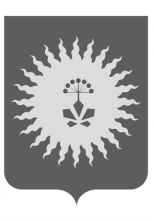 АДМИНИСТРАЦИЯ АНУЧИНСКОГО МУНИЦИПАЛЬНОГО ОКРУГАПРИМОРСКОГО КРАЯП О С Т А Н О В Л Е Н И Е« 07 »      02     2022г.                         с.Анучино                                      № 102О внесении изменений в муниципальную программу «Формирование современной городской среды населенных пунктов на территории Анучинского муниципального округа» на 2020-2024 годы, утвержденную постановлением Анучинского муниципального района от 30.09.2019 № 557.В соответствии с п. 4.2 постановления от 27.12.2018 № 665  администрации Анучинского муниципального района «Порядок принятия решений о разработке муниципальных программ, их формирования, реализации и оценки эффективности в Анучинском муниципальном округе», Уставом Анучинского муниципального округа Приморского края, администрация Анучинского муниципального округа Приморского краяПОСТАНОВЛЯЕТ:1.Внести в паспорт муниципальной программы «Формирование современной городской среды населенных пунктов на территории Анучинского муниципального округа» на 2020 - 2024 годы» (далее муниципальная программа), утвержденной постановлением Анучинского муниципального района от 30.09.2019 № 557 следующие изменения:1.1.Раздел «Объем средств бюджета Анучинского муниципального округа Приморского края на финансирование муниципальной программы и прогнозная оценка привлекаемых на реализацию ее целей средств федерального, краевого бюджетов» муниципальной программы изложить в следующей редакции;«Объем средств бюджетных ассигнований на реализацию программы составляет 51100,26619 тыс. рублей, в том числе:2020 год – 15739,30125 тыс. рублей; в т.ч. краевой бюджет -7888,54066 тыс.рублей          2021год–11225,73174 тыс. рублей; в т.ч. краевой бюджет -6869,77509 тыс.рублей          2022год–7864,52154 тыс. рублей; в т.ч. краевой бюджет -7106,03651 тыс.рублей          2023год–8135,35583 тыс. рублей;  в т.ч. краевой бюджет -7760,35583 тыс.рублей          2024год -8135,35583 тыс. рублей; в т.ч. краевой бюджет -7760,35583 тыс.рублей».1.2.Приложение № 3 «Информация о ресурсном обеспечении муниципальной программы за счет средств бюджета Анучинского муниципального округа Приморского края и прогнозная оценка привлекаемых на реализацию ее целей средств федерального бюджета, краевого бюджета муниципальной программы «Формирование современной городской среды населенных пунктов на территории Анучинского муниципального округа» на 2020-2024 годы» изложить в новой редакции (прилагается).2.Общему отделу администрации Анучинского муниципального округа Приморского края (Бурдейной) опубликовать постановление в средствах массовой информации и разместить в информационно-телекоммуникационной сети Интернет на официальном сайте администрации Анучинского муниципального округа Приморского края.3.Настоящее постановление вступает в силу со дня его опубликования.4.Контроль за исполнением настоящего постановления оставляю за собой.Глава Анучинского муниципального округа                                                           С.А. ПонуровскийПриложение № 3Информацияо ресурсном обеспечении муниципальной программы за счет средств бюджета Анучинского муниципального округа Приморского края и прогнозная оценка привлекаемых на реализацию ее целей средств федерального бюджета, краевого бюджетамуниципальной программы «Формирование современной городской среды населенных пунктовна территории Анучинского муниципального округа» на 2020-2024 годы(наименование муниципальной программы)<*> - главный распорядитель бюджетных средств.№ п/пНаименование подпрограммы, основного мероприятия подпрограммы, отдельного мероприятия программыОтветственный исполнитель, соисполнитель/ГРБС <*> основного мероприятия подпрограммы, отдельного мероприятия программыИсточник ресурсного обеспеченияКод бюджетной классификацииКод бюджетной классификацииКод бюджетной классификацииКод бюджетной классификацииКод бюджетной классификацииКод бюджетной классификацииКод бюджетной классификацииКод бюджетной классификацииОценка расходовОценка расходовОценка расходовОценка расходовОценка расходовОценка расходовОценка расходовОценка расходовОценка расходовОценка расходовОценка расходов№ п/пНаименование подпрограммы, основного мероприятия подпрограммы, отдельного мероприятия программыОтветственный исполнитель, соисполнитель/ГРБС <*> основного мероприятия подпрограммы, отдельного мероприятия программыИсточник ресурсного обеспеченияГРБСГРБСРз ПрРз ПрЦСРЦСРВРВРочередной финансовый год (2020)очередной финансовый год (2020)первый год планового периода (2021)первый год планового периода (2021)второй год планового периода (2022)второй год планового периода (2022)третий год планового периода (2023)третий год планового периода (2023)третий год планового периода (2023)четвертый год планового периода (2024)четвертый год планового периода (2024)123455667788991010111112121213131.Подпрограмма «Формирование современной городской среды населенных пунктов Анучинского муниципального округа»Подпрограмма «Формирование современной городской среды населенных пунктов Анучинского муниципального округа»Подпрограмма «Формирование современной городской среды населенных пунктов Анучинского муниципального округа»Подпрограмма «Формирование современной городской среды населенных пунктов Анучинского муниципального округа»Подпрограмма «Формирование современной городской среды населенных пунктов Анучинского муниципального округа»Подпрограмма «Формирование современной городской среды населенных пунктов Анучинского муниципального округа»Подпрограмма «Формирование современной городской среды населенных пунктов Анучинского муниципального округа»Подпрограмма «Формирование современной городской среды населенных пунктов Анучинского муниципального округа»Подпрограмма «Формирование современной городской среды населенных пунктов Анучинского муниципального округа»Подпрограмма «Формирование современной городской среды населенных пунктов Анучинского муниципального округа»Подпрограмма «Формирование современной городской среды населенных пунктов Анучинского муниципального округа»Подпрограмма «Формирование современной городской среды населенных пунктов Анучинского муниципального округа»Подпрограмма «Формирование современной городской среды населенных пунктов Анучинского муниципального округа»Подпрограмма «Формирование современной городской среды населенных пунктов Анучинского муниципального округа»Подпрограмма «Формирование современной городской среды населенных пунктов Анучинского муниципального округа»Подпрограмма «Формирование современной городской среды населенных пунктов Анучинского муниципального округа»Подпрограмма «Формирование современной городской среды населенных пунктов Анучинского муниципального округа»Подпрограмма «Формирование современной городской среды населенных пунктов Анучинского муниципального округа»Подпрограмма «Формирование современной городской среды населенных пунктов Анучинского муниципального округа»Подпрограмма «Формирование современной городской среды населенных пунктов Анучинского муниципального округа»Подпрограмма «Формирование современной городской среды населенных пунктов Анучинского муниципального округа»Подпрограмма «Формирование современной городской среды населенных пунктов Анучинского муниципального округа»Подпрограмма «Формирование современной городской среды населенных пунктов Анучинского муниципального округа»1.1.Благоустройство дворовых территорий многоквартирных жилых домовОтдел жизнеобеспечения администрации Анучинского муниципального округа Приморского края;Отдел земельных и имущественных отношений администрации Анучинского муниципального округа Приморского краявсего90090005030503210012082021001208202442440,00,03875,139003875,1390040,040,040,040,040,040,040,01.1.Благоустройство дворовых территорий многоквартирных жилых домовОтдел жизнеобеспечения администрации Анучинского муниципального округа Приморского края;Отдел земельных и имущественных отношений администрации Анучинского муниципального округа Приморского краякраевой бюджет90090005030503210019261021001926102442440,00,00,00,00,00,00,00,00,00,00,01.1.Благоустройство дворовых территорий многоквартирных жилых домовОтдел жизнеобеспечения администрации Анучинского муниципального округа Приморского края;Отдел земельных и имущественных отношений администрации Анучинского муниципального округа Приморского краябюджет Анучинского муниципального округа Приморского края90090005030503210012082021001208202442440,00,03875,139003875,1390040,040,040,040,040,040,040,01.2Благоустройство общественных территорий муниципального образованияОтдел жизнеобеспечения администрации Анучинского муниципального округа Приморского края;Отдел земельных и имущественных отношений администрации Анучинского муниципального округа Приморского краявсего90090005030503210012082021001208202442447601,047587601,047580,00,065,065,065,065,065,065,065,01.2Благоустройство общественных территорий муниципального образованияОтдел жизнеобеспечения администрации Анучинского муниципального округа Приморского края;Отдел земельных и имущественных отношений администрации Анучинского муниципального округа Приморского краякраевой бюджет90090005030503210019261021001926102442440,00,00,00,00,00,00,00,00,00,00,01.2Благоустройство общественных территорий муниципального образованияОтдел жизнеобеспечения администрации Анучинского муниципального округа Приморского края;Отдел земельных и имущественных отношений администрации Анучинского муниципального округа Приморского краябюджет Анучинского муниципального округа Приморского края90090005030503210012082021001208202442447601,047587601,047580,00,065,065,065,065,065,065,065,01.3Разработка и проведение экспертизы проектно-сметной документацииОтдел жизнеобеспечения администрации Анучинского муниципального округа Приморского края;Отдел земельных и имущественных отношений администрации Анучинского муниципального округа Приморского краявсего90090005030503210012082021001208202442440,00,055,0000055,000000,00,00,00,00,00,00,01.3Разработка и проведение экспертизы проектно-сметной документацииОтдел жизнеобеспечения администрации Анучинского муниципального округа Приморского края;Отдел земельных и имущественных отношений администрации Анучинского муниципального округа Приморского краякраевой бюджет90090005030503210019261021001926102442440,00,00,00,00,00,00,00,00,00,00,01.3Разработка и проведение экспертизы проектно-сметной документацииОтдел жизнеобеспечения администрации Анучинского муниципального округа Приморского края;Отдел земельных и имущественных отношений администрации Анучинского муниципального округа Приморского краябюджет Анучинского муниципального округа Приморского края90090005030503210012082021001208202442440,00,055,0000055,000000,00,00,00,00,00,00,01.4Расходы на поддержку муниципальных программ по благоустройству территорий муниципальных образованийОтдел жизнеобеспечения администрации Анучинского муниципального округа Приморского края;Отдел земельных и имущественных отношений администрации Анучинского муниципального округа Приморского краявсего90090005030503210012082021001208202442440,00,00,00,04106,036514106,036517760,355837760,355837760,355837760,355837760,355831.4Расходы на поддержку муниципальных программ по благоустройству территорий муниципальных образованийОтдел жизнеобеспечения администрации Анучинского муниципального округа Приморского края;Отдел земельных и имущественных отношений администрации Анучинского муниципального округа Приморского краякраевой бюджет90090005030503210019261021001926102442440,00,00,00,04106,036514106,036517760,355837760,355837760,355837760,355837760,355831.4Расходы на поддержку муниципальных программ по благоустройству территорий муниципальных образованийОтдел жизнеобеспечения администрации Анучинского муниципального округа Приморского края;Отдел земельных и имущественных отношений администрации Анучинского муниципального округа Приморского краябюджет Анучинского муниципального округа Приморского края90090005030503210012082021001208202442440,00,00,00,00,00,00,00,00,00,00,02. Подпрограмма «Благоустройство территорий Анучинского муниципального округа»2. Подпрограмма «Благоустройство территорий Анучинского муниципального округа»2. Подпрограмма «Благоустройство территорий Анучинского муниципального округа»2. Подпрограмма «Благоустройство территорий Анучинского муниципального округа»2. Подпрограмма «Благоустройство территорий Анучинского муниципального округа»2. Подпрограмма «Благоустройство территорий Анучинского муниципального округа»2. Подпрограмма «Благоустройство территорий Анучинского муниципального округа»2. Подпрограмма «Благоустройство территорий Анучинского муниципального округа»2. Подпрограмма «Благоустройство территорий Анучинского муниципального округа»2. Подпрограмма «Благоустройство территорий Анучинского муниципального округа»2. Подпрограмма «Благоустройство территорий Анучинского муниципального округа»2. Подпрограмма «Благоустройство территорий Анучинского муниципального округа»2. Подпрограмма «Благоустройство территорий Анучинского муниципального округа»2. Подпрограмма «Благоустройство территорий Анучинского муниципального округа»2. Подпрограмма «Благоустройство территорий Анучинского муниципального округа»2. Подпрограмма «Благоустройство территорий Анучинского муниципального округа»2. Подпрограмма «Благоустройство территорий Анучинского муниципального округа»2. Подпрограмма «Благоустройство территорий Анучинского муниципального округа»2. Подпрограмма «Благоустройство территорий Анучинского муниципального округа»2. Подпрограмма «Благоустройство территорий Анучинского муниципального округа»2. Подпрограмма «Благоустройство территорий Анучинского муниципального округа»2. Подпрограмма «Благоустройство территорий Анучинского муниципального округа»2.1Благоустройство территорий детских и спортивных площадокОтдел жизнеобеспечения администрации Анучинского муниципального округа Приморского края;Отдел земельных и имущественных отношений администрации Анучинского муниципального округа Приморского краявсего90090005030503212010000021201000002442448095,493678095,493674251,710654251,71065373,18200373,18200120,0120,0120,0120,0120,02.1Благоустройство территорий детских и спортивных площадокОтдел жизнеобеспечения администрации Анучинского муниципального округа Приморского края;Отдел земельных и имущественных отношений администрации Анучинского муниципального округа Приморского краякраевой бюджет90090005030503212019261021201926102442447888,540667888,540663869,775093869,775090,000,000,000,000,000,000,002.1Благоустройство территорий детских и спортивных площадокОтдел жизнеобеспечения администрации Анучинского муниципального округа Приморского края;Отдел земельных и имущественных отношений администрации Анучинского муниципального округа Приморского краябюджет Анучинского муниципального округа Приморского края9009000503050321201S261021201S2610244244206,95301206,95301381,93556381,93556373,18200373,18200120,0120,0120,0120,0120,02.2Твой проектОтдел жизнеобеспечения администрации Анучинского муниципального округа Приморского края;Отдел земельных и имущественных отношений администрации Анучинского муниципального округа Приморского краявсего90090005030503212010000021201000002442440,000,003030,4003030,4003030,303033030,303030,000,000,000,000,002.2Твой проектОтдел жизнеобеспечения администрации Анучинского муниципального округа Приморского края;Отдел земельных и имущественных отношений администрации Анучинского муниципального округа Приморского краякраевой бюджет90090005030503212019261021201926102442440,000,003000,00003000,00003000,00003000,00000,000,000,000,000,002.2Твой проектОтдел жизнеобеспечения администрации Анучинского муниципального округа Приморского края;Отдел земельных и имущественных отношений администрации Анучинского муниципального округа Приморского краябюджет Анучинского муниципального округа Приморского края9009000503050321201S261021201S26102442440,000,0030,40030,40030,3030330,303030,000,000,000,000,002.3Разработка и проведение экспертизы проектно-сметной документацииОтдел жизнеобеспечения администрации Анучинского муниципального округа Приморского края;всего900900050305032120120840212012084024424442,76042,76013,4820913,48209250,0250,0150,0150,0150,0150,0150,02.3Разработка и проведение экспертизы проектно-сметной документацииОтдел жизнеобеспечения администрации Анучинского муниципального округа Приморского края;бюджет Анучинского муниципального округа Приморского края900900050305032120120840212012084024424442,76042,76013,4820913,48209250,0250,0150,0150,0150,0150,0150,0Итого:Итого:Итого:Итого:15739,3012515739,3012511225,7317411225,731747864,521547864,521548135,355838135,355838135,35583